АДМИНИСТРАЦИЯ НИКОЛАЕВСКОГО СЕЛЬСОВЕТА САРАКТАШСКОГО РАЙОНА ОРЕНБУРГСКОЙ ОБЛАСТИП О С Т А Н О В Л Е Н И Е_________________________________________________________________________________________________________08.07.2022 года                      с. Николаевка	                                             № 51-пО создании межведомственной комиссиипо переводу жилых помещений в нежилыеи нежилых помещений в жилыеВо исполнение главы 3 Жилищного кодекса Российской Федерации от 29.12.2004 года № 188-ФЗ и в целях упорядочения перевода жилых помещений в нежилые и нежилых помещений в жилые на территории муниципального образования Николаевский сельсоветСоздать постоянно действующую межведомственную комиссию по переводу  жилых помещений в нежилые и нежилых помещений в жилые на территории Николаевского сельсовета и утвердить в составе согласно приложению 1.Утвердить порядок перевода жилых помещений в нежилые и нежилых помещений в жилые на территории Николаевского сельсовета согласно приложению 2.Контроль за исполнением настоящего постановления оставляю за собой                                                      Глава сельсовета                                                         Т.В. КалмыковаРазослано: членам комиссии                                                                                                               Приложение 1                                                                                      к постановлению главы сельсовета от 08.07.2022г. № 51-пСОСТАВ комиссии по переводу жилых помещений в нежилые и нежилых помещений в жилые на территории Николаевского сельсовета                                 Приложение 2к распоряжению главы администрации от 08.07.2022 г  № 51-пПОРЯДОКперевода жилых помещений в нежилые и нежилых помещений в жилые на территории  Николаевского сельсоветаНастоящий Порядок разработан в соответствии с Гражданским кодексом РФ, градостроительным кодексом РФ, Постановлением правительства РФ от 13.10.1997 г., № 1301 «О государственном учёте жилищного фонда в РФ» и устанавливает перевод жилых помещений в нежилые и нежилых помещений в жилые на территории  Николаевского сельсовета.Вопросы, связанные с переводом жилых помещений в нежилые и нежилых помещений в жилые, рассматриваются межведомственной комиссией по переводу жилых помещений в нежилые и нежилых помещений в жилые, на территории Николаевского сельсовета (далее именуется комиссия).Перевод жилых помещений в нежилые и нежилых помещений в жилые осуществляется распоряжением главы администрации по заявлению собственника помещения с приложением документов, предусмотренных настоящим Порядком, на основании решения комиссии.К участию в работе комиссии может привлекаться собственник жилищного фонда или его представитель, а в случае необходимости  на основании заключенных договоров представители проектно-изыскательских организаций.Изменение собственником функционального назначения нежилого помещения, переведенного из жилого, и жилого помещения, переведенного в нежилое в соответствии с настоящим Порядком, без согласования с комиссией и распоряжением главы администрации   не допускается.2. Основания для перевода жилых помещений (домов) в нежилой фонд:2.1. Допускается изменение функционального назначения жилых помещений, кроме случаев, когда:-  доступ к такому помещению невозможен без использования помещений, обеспечивающих доступ к жилым помещениям, и при этом отсутствует техническая возможность оборудовать такой доступ к данному помещению;- такое помещение является частью жилого помещения или используется собственником данного помещения либо иным гражданином в качестве места постоянного проживания;- право собственности на данное помещение обременено правами каких - либо лиц (физических или юридических).Перевод квартиры в многоквартирном доме в нежилое помещение возможен только при условии, что данная квартира расположена на первом этаже либо выше первого этажа многоквартирного дома, но при этом помещения, находящиеся непосредственно под такой квартирой, являются нежилыми, а так же, если в соответствии с предполагаемой целью использования этих помещений не нарушаются действующие строительные нормы и правила для жилых помещений, жилищные, имущественные и другие права граждан, а также общественные интересы;2.2. Не допускается перевод жилых помещений в категорию нежилых в случае:если помещение является комнатой в коммунальной квартире;наличия действующих договоров найма и социального найма на предлагаемые к переводу помещения;наличия граждан, зарегистрированных по месту жительства или по месту пребывания в предлагаемых к переводу помещениях;отсутствия письменного согласия органа опеки и попечительства на перевод, если в число собственников предлагаемого к переводу помещения (дома) входят граждане, находящиеся под опекой или попечительством, либо несовершеннолетние члены семьи собственника, оставшиеся без родительского попечения;размещения складов, промышленных производств, предприятий, учреждений и оборудования, запрещенных СНиП 2.08.01-89* "Жилые здания" и СНиП 2.08.02-89* "Общественные здания и сооружения", размещение которых приводит к возникновению в данных помещениях вибрации, шумов, превышающих норму, к загрязнению территории и воздуха жилой застройки или к возникновению пожарной опасности, а также если будет невозможен или затруднен доступ к местам управления внутридомовыми системами и прохождения основных инженерных сетей, и иных случаях, предусмотренных законодательством Российской Федерации.3. Перевод нежилого помещения в жилой фонд3.1.допускается изменение функционального назначения нежилых помещений, кроме случаев, когда:- соответствующее помещение не отвечает установленным для жилых помещений требованиям или отсутствует возможность обеспечить соответствие такого помещения указанным требованиям;- право собственности на нежилое помещение обременено правами физических или юридических лиц.4. Постановление главы сельсовета о переводе нежилого помещения в жилое и жилого помещения в нежилое, если не требуется проведение  переустройства или перепланировки подтверждает окончание перевода помещения и является основанием для использования в качестве жилого или нежилого.5. Постановление главы сельсовета о разрешении перевода нежилого помещения в жилое и жилого помещения в нежилое является основанием для проведения переустройства или перепланировки согласно представленного проекта. 6. По окончании проведения переустройства или перепланировки подписывается акт приемки законченного строительством объекта приемочной комиссии, подтверждающий завершение переустройства и перепланировки.Акт приемочной комиссии является основанием для использования переведенного помещения в качестве жилого или нежилого.2.4. Порядок оформления документов.Перевод жилого помещения в нежилое и нежилого помещения в жилищный фонд производится по заявлению собственника помещения или уполномоченного собственника с указанием причины, по которой он считает необходимым перевод жилого помещения в нежилое (приложение 1 к настоящему Порядку). Заявление направляется на рассмотрение комиссии.К заявлению прилагаются:1) правоустанавливающие документы на  переводимое помещение (подлинники или засвидетельствованные в нотариальном порядке копии);2) план переводимого помещения с его техническим описанием (технический паспорт на жилое помещение):3) поэтажный план дома, в котором находится переводимое помещение;4) подготовленный и оформленный в установленном порядке проект переустройства и (или) перепланировки переводимого помещения  в случае, если переустройство и (или) перепланировка требуются для обеспечения использования такого помещения в качестве жилого или нежилого помещения)4. Порядок рассмотрения комиссией вопросов о переводе жилых помещений в нежилыеи нежилых помещений в жилые4.1. Заседание комиссии проводится 1 раз в месяц и правомочно, если на нем присутствует не менее 2/3 от общего числа членов комиссии. Решение комиссии принимается большинством голосов от общего числа присутствующих членов межведомственной комиссии.4.2. При необходимости члены комиссии выезжают на осмотр помещения для ознакомления с фактическими обстоятельствами, имеющими значение при решении вопроса о переводе жилого помещения в нежилое и нежилого помещения в жилое.4.3. Комиссией могут быть оговорены дополнительные условия для заявителя по использованию нежилого помещения. Отказ в переводе жилых помещений в нежилые и нежилых помещений в жилые должен быть обоснованным.4.4. Решение комиссии оформляется протоколом.4.5. Решение по заявлению должно быть принято в течение 45 дней со дня представления заявителем необходимых документов.4.6. На основании решения комиссии (в случае согласия с переводом помещения в категорию нежилого или жилого) принимается постановление главы сельсовета, которое направляется:заявителю (балансодержателю) помещения;ГУП Оренбургской области "Областной центр инвентаризации и оценки недвижимости";ФГУП "Ростехинвентаризация".5. Оформление перевода жилых помещений в нежилыеи нежилых помещений в жилые5.1. Собственник (балансодержатель) по результатам перепланировки и переоборудования, произведенного на основании постановления о переводе жилого помещения в нежилое или нежилого помещения в жилое, обеспечивает:проведение и оплату технической инвентаризации объекта недвижимости (объекта права) по его местонахождению для внесения изменений в материалы инвентарного дела ГУП Оренбургской области "Областной центр инвентаризации и оценки недвижимости" или ФГУП "Ростехинвентаризация";приемку в эксплуатацию в установленном порядке на базе данных технического учета переоборудованного объекта недвижимости (помещения, дома) и/или принятия органами местного самоуправления распоряжения об утверждении характеристики переоборудованного жилого и/или нежилого помещения с целью включения его в реестр жилищного фонда (в случае переоборудования нежилого помещения в жилое) либо исключения жилого помещения из реестра жилищного фонда в связи с его переоборудованием в нежилое;регистрацию прав в управлении Федеральной регистрационной службы Оренбургской области;заключение с жилищно-эксплуатационными и другими соответствующими организациями договоров на техническое обслуживание помещения и предоставление коммунальных услуг.5.2. Собственник помещения, переведенного в нежилое со дня подписания постановления о переводе помещения в нежилое, оплачивает коммунальные услуги и эксплуатационные расходы по ставкам и тарифам, установленным в муниципальном образовании для нежилых помещений.5.3. Выдача ордера на переведенное из нежилого в жилое помещение или переоформление лицевого счета при присоединении такого помещения к жилой квартире производится только после внесения органом технической инвентаризации жилищного фонда соответствующих сведений в материалы технического учета, а также регистрации в управлении Федеральной регистрационной службы Оренбургской области;5.4. Обратный перевод в жилищный фонд помещения, переведенного в нежилое, осуществляется по приведенному выше порядку после выполнения требований строительных норм и правил для жилого помещения и принятия в соответствии с Постановлением Правительства Российской Федерации от 13 октября 1997 г. N 1301 "О государственном учете жилищного фонда в Российской Федерации" решения о включении его в реестр жилищного фонда.6. Контроль за проведением работ по переоборудованиюи перепланировке жилых и нежилых помещений в жилых домах6.1. Контроль за проведением работ согласно проекту на переоборудование или перепланировку помещений в жилых домах, а также за качеством используемых материалов осуществляется собственником (балансодержателем) дома или эксплуатационными службами.6.2. Лица, осуществляющие переоборудование и перепланировку жилых и нежилых помещений в жилых домах, обеспечивают беспрепятственный доступ в соответствующие жилые и нежилые помещения собственнику (балансодержателю) дома, представителям эксплуатационных служб.6.3. Собственники жилых и нежилых помещений или организации, обслуживающие жилищный фонд, при обнаружении случаев самовольного переоборудования или перепланировки помещений обязаны инициировать рассмотрение такого факта на межведомственной комиссии соответствующего уровня.6.4. Самовольное переоборудование и перепланировка жилых и нежилых помещений в жилых домах влечет административную ответственность в соответствии с законодательством.6.5. В случае отказа граждан и юридических лиц, допустивших самовольное переустройство жилых и нежилых помещений, повлекшее за собой причинение ущерба зданию или помещениям в здании, от выполнения работ по восстановлению конструкций и инженерного оборудования за свой счет, указанные работы выполняются силами организаций, обслуживающих жилищный фонд. Взыскание с виновных стоимости работ производится в судебном порядке в соответствии с законодательством.6.6. В случае, если при переустройстве помещений, выполненных в соответствии с согласованной проектной документацией, был причинен ущерб зданию, помещениям в здании и/или имуществу граждан и юридических лиц, виновные несут ответственность в соответствии с действующим законодательством.Приложение 1к порядку перевода жилых помещений в нежилые и нежилых помещений в жилые на территории Николаевского сельсовета        Председателюмежведомственной комиссиипо переводу жилых помещенийв нежилые и нежилыхпомещений в жилыеот__ _________________________(фамилия, имя, отчество)____________________________проживающего  (ей) по адресу:номер телефона _____________ЗАЯВЛЕНИЕ     Прошу Вас перевести жилое помещение в нежилое,  расположенное по адресу:______________________________________________________________________,принадлежащее мне на праве __________________________ собственности                                                             (частная, совместная)По договору    _________________________________________________________,                                    (купли-продажи, дарения и др., номер и дата)Зарегистрированному в _______________________________________________________________________                                       (наименование органа)_______________________________________________________________________(дата, номер регистрации)для размещения в нем ___________________________________________________(указать функции назначения помещения)собственник жилого помещения:________________________ / ____________________________________________/          (подпись)                                                                                           (Ф.И.О.)                                                                                   "_____" _______________ 200__ г.Паспорт серии ________________N ___________ выдан __________                                          (дата)______________________________                                     (кем, где)зарегистрирован_______________                                                    (дата)______________________________                       (по какому адресу)Приложение 2к порядку перевода жилых помещений в нежилые и нежилых помещений в жилые на территории Николаевского сельсовета.ОБЯЗАТЕЛЬСТВО     Я, __________________________________________________________________,проживающий (ая) по адресу: _____________________________________________________________________________________________________________________,    ОБЯЗУЮСЬ:    1. Переводимое в нежилое помещение жилую квартиру (дом), расположенную поадресу: ________________________________________________________________,состоящую из комнат _____________, общей площадью _____________ кв. метров,принадлежащую мне на праве _____________________________________________                                                                       (частной, совместной)по договору ____________________________________________________________,                                                           (купли-продажи, дарения и др., номер и дата)зарегистрированному в ___________________________________________________                                                              (наименование органа)_______________________________________________________________________                                                  (дата и номер регистрации)использовать,  не  нарушая  законных  прав  и  интересов  соседей,   согласнотребованиям статьи 4  Закона  Российской  Федерации "Об  основах  федеральнойжилищной   политики",   предъявляемым   гражданам  и  юридическим  лицам  прииспользовании жилищного фонда.     2. В течение одного месяца со дня перевода помещения в нежилое:     обеспечить через балансодержателя проведение технической  инвентаризациипомещения и внесение соответствующих изменений в технический  паспорт дома за свой счет;     провести  регистрацию в управлении федеральной регистрационной службы по Оренбургской области;     заключить   с   жилищно-эксплуатационными  и  другими   соответствующимиэксплуатационными   организациями   договоры   на  техническое   обслуживаниепомещения и предоставление коммунальных услуг.     3. В случае  невыполнения  данного  обязательства я  предупрежден (а) обответственности  в  соответствии  с  действующим законодательством РоссийскойФедерации.Собственник жилого помещения (дома), переводимого в нежилое:______________________ / _________________________________/      (подпись)                       (Ф.И.О.)"____" __________ 200__ г.Приложение 3 (рекомендуемое)к порядку перевода жилых помещений в нежилые и нежилых помещений в жилые на территории Николаевского сельсоветаПредседателюмежведомственной комиссиипо переводужилых помещений в нежилыеи нежилых помещенийв жилые от жильцов дома______________________________по ул. _______________________ЗАЯВЛЕНИЕ     Мы,  жильцы квартир N _____ дома N _____ по ул. _______________________,не возражаем по переводу в нежилое помещение жилой квартиры N___ дома N____по ул. ______________________________________________ для размещения в нем_______________________________________________________________________      (указать функциональное назначение помещения)Подписи жильцов квартир N __________ дома N ___________по ул. ___________________________________ ПОДТВЕРЖДАЮ__________________________________ / _________________/                  (должность, подпись, дата, печать)                                   (Ф.И.О.)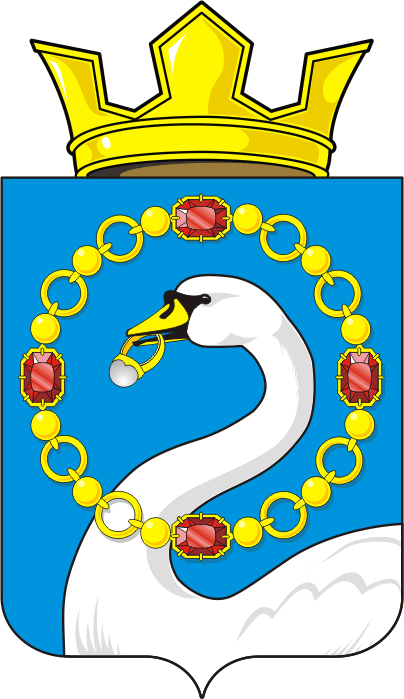 Калмыкова Татьяна Васильевна- председатель комиссии, глава администрации Николаевского сельсовета          Члены комиссии:Жигалкина Евгения Сергеевна- заместитель главы администрации Николаевского сельсовета                                     Власенко Денис Дмитриевич- представитель отдела архитектуры и градостроительства администрации района (по согласованию)Номер квартиры  Ф.И.О.       Паспортные данные  Подпись    
дата      